بسمه تعالی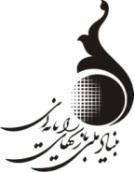 فرم ثبت نام در جلسه انتخابات نماینده بازی سازاننام شرکت / موسسه:تاریخ ثبت شرکت / موسسه : شماره ثبت:نام مدیر عامل:وب سایت ( اختیاری):تلفن 1:کد پستی ( اختیاری):تلفن 2: ( اختیاری)آدرسنام نماینده:کدملی:تلفن همراه نماینده:ایمیل نماینده:بازی‌های ساخته شده ( حداقل نام 3 بازی عنوان شود)بازی‌های ساخته شده ( حداقل نام 3 بازی عنوان شود)بازی‌های ساخته شده ( حداقل نام 3 بازی عنوان شود)بازی‌های ساخته شده ( حداقل نام 3 بازی عنوان شود)بازی شماره 1بازی شماره 2بازی شماره 3بازی شماره 4بازی شماره 5بازی شماره 6